Dictée d’entraînement 1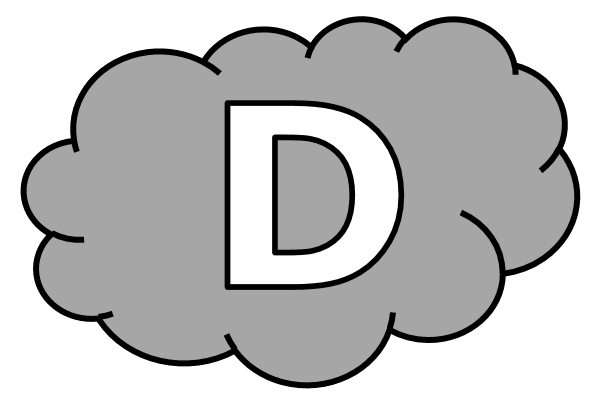 ........................................ , il ............................. son fusil. Il n’avait ........................... vu aucun ........................................ , mais il .................................... que l’animal .............................................. en une ...................................... .Dictée d’entraînement 2.................. frère ................................. sa tête dans ses ............................ , ........................................ jusqu’à ......................... puis se mit à me ...................................... dans toute la maison, jusqu’à l’............................... du ........................................ .Dictée d’entraînement 3Emmanuel ......................................... la flèche, .................................... son arc. Il ................................... de respirer ...................................... quelques ...................................... puis tira, et ................................. à nouveau la .......................................... .Dictées flashs - Liste 7					Prénom : ...................................................Dictée bilanL’homme ................................. ....................................................... .................... fusil, ............. ..................................... ............... ............................ en ...................................... . ......... .............................. , il .......... ................................. , .......................... ne ...................................... plus ........... .............. cacher. Le ................................. ................................. la tête, ............................. les .................................... .............. , ne percevant .............................. .................................. , ............................... ...................... ................................... . Petit ........... petit, Jérôme ................ ................................. de ............... ................................ , s’immobilisant toutes les ................................ ...................................... , faisant bien .......................................... ............... ne jamais croiser le regard de l’animal.Dictées flashs - Liste 7Dictée d’entraînement 1Pendant la dictée, cherche et recopie les bons mots :chevreuil - arma - seconde - Silencieusement - aucun........................................... , il .......................... son fusil. Il n’avait encore vu ................................... ......................................... , mais il savait que l’animal traverserait en une .................................................. .Dictées flashs - Liste 7Dictée d’entraînement 2Pendant la dictée, cherche et recopie les bons mots :repas - compta - quatre - chercher - cachaMon frère .............................. sa tête dans ses bras, ............................... jusqu’à ................................ puis se mit à me .................................... dans toute la maison, jusqu’à l’heure du ............................................. .Dictées flashs - Liste 7Dictée d’entraînement 3Pendant la dictée, cherche et recopie les bons mots :manqua - cible - secondes - arma - cessaEmmanuel installa la flèche, ................................. son arc. Il .............................. de respirer pendant quelques ................................... puis tira, et ............................... à nouveau la ..................................... .Dictées flashs - Liste 7Dictée bilanPendant la dictée, cherche et recopie les bons mots :secondes - comptant - repas - silencieusement - chevreuil - cible - aucun - cherchaL’homme arma ............................................ son fusil, se redressa et avança en ........................................... . À quatre, il se figea, mais ne ................................... plus à se cacher. Le ....................................... leva la tête, dressa les oreilles et, ne percevant ............................... mouvement, reprit son .................................. . Petit à petit, Jérôme se rapprochait de sa ....................................... , s’immobilisant toutes les quatre ............................................. , faisant bien attention à ne jamais croiser le regard de l’animal.CompétenceDans le texteRéussiteJe sais écrire les mots de la liste.15Je sais faire les accords dans le groupe nominal.3Je sais faire les accords entre le verbe et le sujet.9Je sais écrire les homophones grammaticaux.14